PROGRESS ON YEAR PLAN Council members have started to voice the concerns of first years. Consultation committees have met with their partners or are going to by this week. We have an outline of all the events that we are planning to hold throughout the rest of the school year. PAST EVENTS, PROJECTS & ACTIVITIES Before the new year our council held two events, one of which was our housing event. For the event, First Year Council partnered with MSU Spark and Maroons. The event was held to inform students about the variety of opportunities that they have for upper year housing. Turnout for this event exceeded our expectations and we were glad to see so many first years attend the event. Feedback from the event was very positive.Our second event was our First Year Chill event which was held in Hedden Ravine room. Students attended the event and participated in activities or worked on homework. We provided hot chocolate and cookies at the event. First years were able to participate in activities such as making stress balls and colouring. Our council also made some destress kits for first year students that were handed out in residence buildings before the exam period began.UPCOMING EVENTS, PROJECTS & ACTIVITIES On January 22 First Year Council will be helping the elections committee run the presidential election event.On January 28, our council will be holding a trivia night. This event will be held in club space and the theme is Hamilton and McMaster. We are hoping that this theme will appeal to first year students as it will be beneficial to them in their upcoming years and in this semester. Questions will include some history about Hamilton and McMaster, nearby food places, fun facts, and we are holding a final round with an unrelated theme. We are having a Disney theme final round so that more first year students come out to the event. Prizes will be given at the event and we are hoping to have nearby sponsors help us out and in return we discuss their businesses.Consultation committees have been meeting with our partners and are going to be focusing on a major change that we would like to make this year. Our hospitality committee is planning to hold an event the week before reading week where we will hand out Valentines’ Day decorated cookies in Mary E. Keyes and Centro if students complete a survey for hospitality. Our committee is also looking at adding new and healthier food options at our food places. Finally, we are hoping to have Brunch at Bridges on Saturdays as there are not many food places open on campus on weekends so we are hoping this will appeal to students.CURRENT CHALLENGES A major challenge right now is the level of commitment that is being put into our council by our residence representatives. Attendance in meeting and at some events from residence reps is low and are trying to work on fixing this. Residence representatives have not held any events in their buildings yet, which is due to our council meeting late, however, we are hoping they start holding their first event by the end of the month.SUCCESSES The events that we ran so far have been very successful and we are hoping this carries on into this semester. Best,Nerij ShariaFirst Year Council ChairMcMaster Students Unionsharian@mcmaster.ca .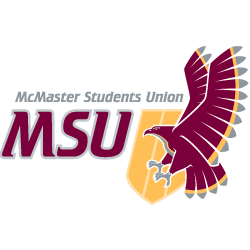 REPORTFrom the office of the…First Year CouncilTO:Members of the Student Representative AssemblyFROM:Nerij Sharia, First Year Council ChairSUBJECT:SRA 20L ReportDATE:Sunday January 26, 2020